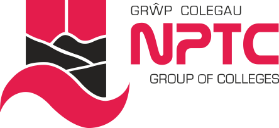 Person SpecificationFacilities Officer and Site Supervisor** Candidates who do not hold qualifications on appointment will be considered. However, the successful candidate will be required to undertake the qualification within 12 months.EssentialDesirableQualifications / ExperienceLevel 3 qualification in a relevant discipline (e.g., NVQ3/Advanced Craft Certificate)*Relevant experience*Level 2 qualification in Mathematics (GCSE or equivalent) *Level 2 qualification in English (GCSE or equivalent) *IT literate to Level 2  *Clean, valid driving licence*Experience of mechanical, electrical, plumbing, building and services maintenance and repair work*Qualification in Health & Safety e.g., IOSH Managing Safely (training provided) ** *Understanding of Health and Safety issues including statutory compliances e.g., asbestos*Experience of manual handling*First Aid certificate (training provided) ***Fire Marshal qualification (training provided) ** *Experience of working within an educational establishment* Experience of procurement procedures including cost and/or budget control*CircumstancesAble to work flexibly, including early mornings, evenings and weekends where required*Able to travel as needed to all NPTC Group campuses to fulfil the requirements of the post *Personal SkillsAble to carry out manual handling*Excellent time management skills*Excellent organisational skills*Able to work independently and without supervision*Able to prioritise work*Able to work collaboratively with other departments*Interpersonal SkillsExcellent communication skills – oral and written*Able to work as part of a team*Able to communicate in Welsh*Personal AttributesCommitment to Health and Safety*Commitment to Quality*Commitment to Continuing Professional Development*Commitment to Diversity*Professional*Reliable*Motivated *Adaptable*Proactive*